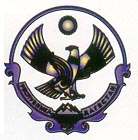 			Р Е С П У Б Л И К А   Д А Г Е С Т А НАДМИНИСТРАЦИЯ МУНИЦИПАЛЬНОГО РАЙОНА        «ТЛЯРАТИНСКИЙ РАЙОН»Инд. - 368420 Тляратинский район с. Тлярата, тел. (8265)3-42-34, 3-42-0506.06.2020 г.                                                                                        №12/3-п ПОСТАНОВЛЕНИЕОб утверждении Положения о порядке получения муниципальными служащими разрешения представителя нанимателя на участие на безвозмездной основе в управлении некоммерческими организациямиВ соответствии с пунктом 3 части статьи 14 Закона Республики Дагестан от 11 марта 2008 г. № 9 муниципальной службе в Республике Дагестан, -п о с т а н о в л я ю:Утвердить прилагаемое Положение о порядке получения муниципальными служащими разрешения представителя нанимателя на участие на безвозмездной основе в управлении некоммерческими организациями. Помощнику Главы по вопросам противодействия коррупции Магомедову М.М. обеспечить ознакомление муниципальных служащих с Положением, утвержденным пунктом настоящего Постановления.3. Разместить настоящее постановление на официальном сайте администрации МР «Тляратинский район» в сети «Интернет», в разделе противодействия коррупции.Глава АдминистрацииМР «Тляратинский район»	                                       Р.Г. Раджабов Утверждает постановлением   Главы МР «Тляратинский район»  от 06.06.2020г. № 12/3-пПОЛОЖЕНИЕо порядке получения муниципальными служащими разрешения представителя нанимателя на участие на безвозмездной основе в управлении некоммерческими организациямиНастоящее Положение определяет порядок получения муниципальными служащими (далее - служащие) разрешения представителя нанимателя - Главы МР «Тляратинский район» на участие на безвозмездной основе в управлении некоммерческими организациями в качестве единоличного исполнительного органа или вхождения в состав их коллегиальных органов управления.К некоммерческим организациям для целей настоящего Положения относятся общественные организации (кроме политической партии), жилищные, жилищно-строительные, гаражные кооперативы, садоводческие, огороднические и дачные потребительские кооперативы, товарищества собственников недвижимости.3. Участие служащего на безвозмездной основе в управлении некоммерческими организациями в качестве единоличного исполнительного органа или вхождения в состав их коллегиальных органов управления не должно приводить к конфликту интересов или возможности возникновения конфликта интересов при исполнении должностных обязанностей.4. Заявление о разрешении на участие на безвозмездной основе в управлении некоммерческой организацией в качестве единоличного исполнительного органа или вхождения в состав ее коллегиального органа управления (далее - заявление) составляется в письменном виде по форме согласно приложению №2 к настоящему Положению.5. 3аявление представляется служащим аппарата администрации МР «Тляратинский район» заблаговременно до начала выполнения данной деятельности.6. До представления заявления в кадровую - службу служащий самостоятельно направляет заявление руководителю структурного подразделения Администрации муниципального района, в котором проходит муниципальную службу, для ознакомления и получения его мнения о наличии возможности возникновения конфликта интересов при исполнении должностных обязанностей в случае участия служащего на безвозмездной основе в управлении некоммерческой организацией в качестве единоличного исполнительного органа или вхождения в состав ее коллегиального органа управления.7. 3аявление регистрируется в день его поступления в журнале регистрации заявлении, по форме согласно приложению №2 к настоящему Положению.         Копия заявления с отметкой о регистрации выдается служащему на руки под роспись в журнале регистрации заявлений.Аппарат администрации района осуществляет предварительное рассмотрение заявления и подготовку мотивированного заключения на него о возможности (невозможности) участия служащего на безвозмездной основе в управлении некоммерческой организацией в качестве единоличного исполнительного органа или вхождения в состав ее коллегиального органа управления (далее -мотивированное заключение).        При подготовке мотивированного заключения кадровая служба вправе проводить собеседование с служащим, представившим заявление, получать от него письменные пояснения.Заявление и мотивированное заключение на него в течение семи рабочих дней после регистрации заявления направляется Главе муниципального района для принятия решения.По результатам рассмотрения заявления и мотивированного заключения на него Глава муниципального района выносит одно из следующих решений:а) 	разрешить служащему участие на безвозмездной основе в управлении некоммерческой организацией в качестве единоличного исполнительного органа или вхождения в состав ее коллегиального органа управления; б)	отказать служащему в участии на безвозмездной основе в управлении некоммерческой организацией в качестве единоличного исполнительного органа или вхождения в состав ее коллегиального органа управления.При необходимости в соответствии с решением Главы муниципального района до вынесения им одного из решений, предусмотренных пунктом 10 настоящего Положения, заявление и мотивированное заключение на него могут быть рассмотрены на заседании Комиссии по соблюдению требований к служебному поведению муниципальных служащих и. урегулированию конфликта интересов на предмет наличия у служащего, представившего заявление, личной заинтересованности и возможности возникновения конфликта интересов в случае его участия на безвозмездной основе в управлении некоммерческой организацией в качестве единоличного исполнительного органа или вхождения в состав ее коллегиального органа управления.Аппарат администрации района в течение трех рабочих дней с момента принятия Главой муниципального района решения по результатам рассмотрения заявления, мотивированного заключения на него, уведомляет служащего о решении, принятом Главой.Заявление, мотивированное заключение на него и иные материалы, связанные с рассмотрением заявления (при их наличии), приобщаются к личному делу служащего.Приложение № 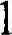 к Положению о порядке получения муниципальными служащим заявленияГлаве(инициалы, фамилия) от(наименование должности)(фамилия, имя, отчество)ЗАЯВЛЕНИЕ о разрешении на участие на безвозмездной основе в управлении некоммерческой организацией в качестве единоличного исполнительного органа или вхождения в состав ее коллегиального органа управленияВ соответствии с пунктом 3 части статьи 14 Закона Республики Дагестан от 1 марта 2008 г. № 9 муниципальной службе в Республике Дагестан» прошу разрешить мне участие на безвозмездной основе в управлении некоммерческой организацией(указать наименование некоммерческой организации, адрес, вид деятельности)в качестве единоличного исполнительного органа или члена коллегиального органа управления (нужное подчеркнуть).Выполнение указанной деятельности будет осуществляться в свободное от службы время и не повлечет за собой возникновения конфликта интересов или возможности возникновения конфликта интересов при исполнении должностных обязанностей.20 г.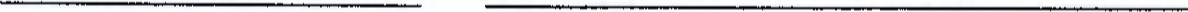 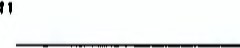 	(подпись)	(расшифровка подписи)Ознакомлен(а)(мнение руководителя структурного подразделенияо наличии возможности возникновения конфликта интересовпри исполнении служебных обязанностей в случае участияслужащего на безвозмездной основе в управлении некоммерческой организацией в качестве единоличного исполнительного органа или вхождения в состав ее коллегиального органа управления)(наименование должности, фамилия, имя, отчество руководителя структурного подразделения) Регистрационный номер в журнале регистрации заявлений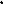 	Дата регистрации заявления	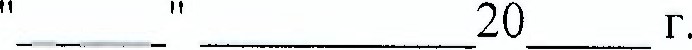 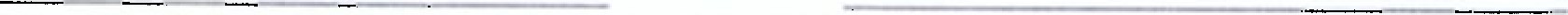 	(подпись лица, зарегистрировавшего уведомление)	(расшифровка ПОДПИСИ)Приложение 2Журналрегистрации заявлений о разрешении на участие на безвозмездной основе в управлении некоммерческими организациями в качестве единоличного исполнительного органа или вхождения в состав их коллегиальных органов управления№ п/пРегистрацион ныйномер заявле нияДата регист рации заявле нияКрат кое содер жанизаявл енияФамилия,имя, отчество, наименование должности лица, предста вившего заявлениеФ.И.О. наименование должности, подпись лица, принявшего заявлен неОтметка о получе- нии копии заявления(копию получил, подпись лица, представи тель заявлениеОтметка о переда-заявленияГлавеОтметка о приня том реше нии2456789   12  34  5